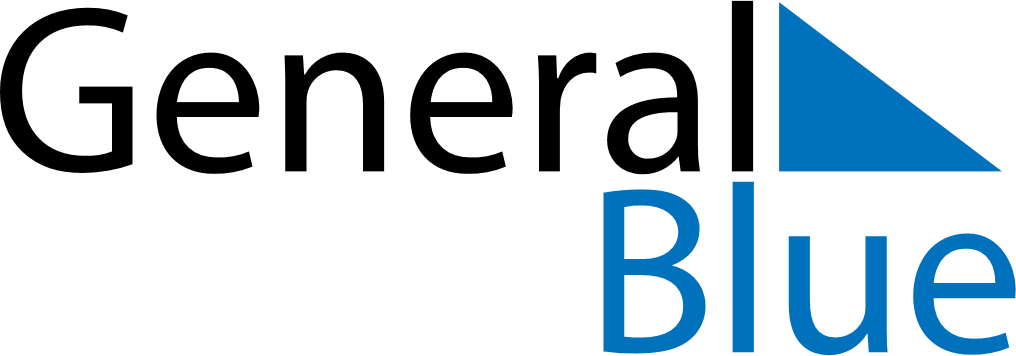 June 2024June 2024June 2024June 2024June 2024June 2024June 2024Burang, Tibet, ChinaBurang, Tibet, ChinaBurang, Tibet, ChinaBurang, Tibet, ChinaBurang, Tibet, ChinaBurang, Tibet, ChinaBurang, Tibet, ChinaSundayMondayMondayTuesdayWednesdayThursdayFridaySaturday1Sunrise: 7:33 AMSunset: 9:32 PMDaylight: 13 hours and 58 minutes.23345678Sunrise: 7:33 AMSunset: 9:32 PMDaylight: 13 hours and 59 minutes.Sunrise: 7:33 AMSunset: 9:33 PMDaylight: 13 hours and 59 minutes.Sunrise: 7:33 AMSunset: 9:33 PMDaylight: 13 hours and 59 minutes.Sunrise: 7:33 AMSunset: 9:33 PMDaylight: 14 hours and 0 minutes.Sunrise: 7:33 AMSunset: 9:34 PMDaylight: 14 hours and 1 minute.Sunrise: 7:33 AMSunset: 9:34 PMDaylight: 14 hours and 1 minute.Sunrise: 7:33 AMSunset: 9:35 PMDaylight: 14 hours and 2 minutes.Sunrise: 7:32 AMSunset: 9:35 PMDaylight: 14 hours and 2 minutes.910101112131415Sunrise: 7:32 AMSunset: 9:36 PMDaylight: 14 hours and 3 minutes.Sunrise: 7:32 AMSunset: 9:36 PMDaylight: 14 hours and 3 minutes.Sunrise: 7:32 AMSunset: 9:36 PMDaylight: 14 hours and 3 minutes.Sunrise: 7:32 AMSunset: 9:37 PMDaylight: 14 hours and 4 minutes.Sunrise: 7:32 AMSunset: 9:37 PMDaylight: 14 hours and 4 minutes.Sunrise: 7:32 AMSunset: 9:37 PMDaylight: 14 hours and 4 minutes.Sunrise: 7:33 AMSunset: 9:38 PMDaylight: 14 hours and 5 minutes.Sunrise: 7:33 AMSunset: 9:38 PMDaylight: 14 hours and 5 minutes.1617171819202122Sunrise: 7:33 AMSunset: 9:38 PMDaylight: 14 hours and 5 minutes.Sunrise: 7:33 AMSunset: 9:39 PMDaylight: 14 hours and 5 minutes.Sunrise: 7:33 AMSunset: 9:39 PMDaylight: 14 hours and 5 minutes.Sunrise: 7:33 AMSunset: 9:39 PMDaylight: 14 hours and 5 minutes.Sunrise: 7:33 AMSunset: 9:39 PMDaylight: 14 hours and 6 minutes.Sunrise: 7:33 AMSunset: 9:39 PMDaylight: 14 hours and 6 minutes.Sunrise: 7:34 AMSunset: 9:40 PMDaylight: 14 hours and 6 minutes.Sunrise: 7:34 AMSunset: 9:40 PMDaylight: 14 hours and 6 minutes.2324242526272829Sunrise: 7:34 AMSunset: 9:40 PMDaylight: 14 hours and 6 minutes.Sunrise: 7:34 AMSunset: 9:40 PMDaylight: 14 hours and 5 minutes.Sunrise: 7:34 AMSunset: 9:40 PMDaylight: 14 hours and 5 minutes.Sunrise: 7:35 AMSunset: 9:40 PMDaylight: 14 hours and 5 minutes.Sunrise: 7:35 AMSunset: 9:40 PMDaylight: 14 hours and 5 minutes.Sunrise: 7:35 AMSunset: 9:41 PMDaylight: 14 hours and 5 minutes.Sunrise: 7:36 AMSunset: 9:41 PMDaylight: 14 hours and 5 minutes.Sunrise: 7:36 AMSunset: 9:41 PMDaylight: 14 hours and 4 minutes.30Sunrise: 7:36 AMSunset: 9:41 PMDaylight: 14 hours and 4 minutes.